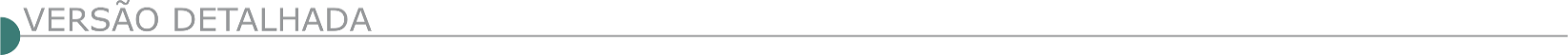 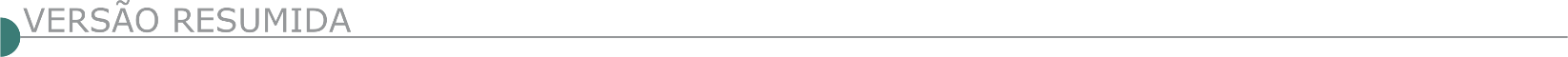 ESTADO DE MINAS GERAISPREFEITURA MUNICIPAL DE AIMORÉS - CONCORRÊNCIA Nº 012/2024Objeto: Execução dos serviços de fornecimento e instalação de tampas em chapa metálica para os tanques de chorume existentes no aterro de resíduos do Município de Aimorés/MG, incluindo mão de obra e materiais. Abertura: 11/06/2024 às 08h00min.. Melhores informações à Av. Raul Soares, nº 310, Centro, Aimorés/MG, telefone: (33) 3267-1932, site: www.aimores.mg.gov.br e www.licitardigital.com.br.PREFEITURA MUNICIPAL DE ALFENAS - PREGÃO ELETRÔNICO Nº 27/2024Objeto: Execução indireta de reformas das Escolas Municipais: CEMEI Prof. José Vieira Rodrigues (Prof. Leco), E.M. Abraão Adolpho Engel, E.M. Arlindo Silveira e E.M. Fausto Monteiro. A nova data de abertura do certame será dia 11/06/2024 às 14h00min. Edital completo pela internet no endereço: www.alfenas.mg.gov.br.PREFEITURA MUNICIPAL DE AMPARO DO SERRA - CONCORRÊNCIA – 001/2024Objeto: Construção de Capela Velório no município de Amparo do Serra/MG, “licitação regida pelo art 6º da Lei 14.133/21”. Informações: e-mail: licitacao@amparodoserra.mg.gov.br, telefone: (31) 3895-5158.PREFEITURA MUNICIPAL DE ARAPUÁ - CONCORRÊNCIA ELETRÔNICA Nº 001/2024Objeto: Executar obra de drenagem e redirecionamento de águas pluviais da Avenida Eduardo Augusto de Medeiros para um dissipador, no município de Arapuá/MG. Início do acolhimento das propostas: 23/05/2024 às 09h00min, fim do acolhimento das propostas: 06/06/2024 às 08h59min. Abertura das propostas e início da disputa 06/06/2024 às 09h00min. Solicitação do Edital na sede da Prefeitura, situada à Praça São João Batista, nº 111, Centro, Arapuá/MG, site http://arapua.mg.gov.br/- www.licitanet.com.br.PREFEITURA MUNICIPAL DE ARAXÁ - CONCORRÊNCIA ELETRÔNICA Nº 15.005/2024Objeto: Execução de passagem elevada e quebra-molas, em diversas ruas do município de Araxá/MG. Acolhimento das propostas 24/05/2024 a partir das 17:00 horas até 12/06/2024 às 09:00 horas. Abertura das Propostas de Preços e Início da sessão de disputa de preços dia 12/06/2024 às 09:05 horas. Local: www.licitanet.com.br. Para todas as referências de tempo será observado o horário de Brasília – DF. Edital disponível nos sites: www.licitanet.com.br e www.araxa.mg.gov.br no dia 24/05/2024. Setor de Licitações: (34)3691-7082.PREFEITURA MUNICIPAL DE ARGIRITA - CONCORRÊNCIA PÚBLICA Nº 4/2024Objeto: Construção de estruturas esportivas e de lazer, no Município de Argirita. Recebimento das Propostas e Documentos de Habilitação: das 08h do dia 27/05/2024, às 07h30m do dia 12/06/2024. Início da Sessão de Disputa de Preços: às 08h30m do dia 12/06/2024, no endereço eletrônico https://www.portaldecompraspublicas.com.br. O Edital completo poderá ser obtido pelos interessados no Portal Nacional de Compras Públicas - PNCP, bem como junto ao site da Prefeitura Municipal de Argirita: https://argirita.mg.gov.br/licitações ou pelo e-mail: licitacao@argirita.mg.gov.br, além do site do Portal de Compras Públicas.PREFEITURA MUNICIPAL DE BALDIM - CONCORRÊNCIA ELETRÔNICA Nº 003/2024Objeto: Pavimentação em Bloquete Intertravado da Rua Agrícola Rosa no Distrito de São Vicente, Município de Baldim-MG. Tipo da Licitação: Menor Preço por Empreitada Global Data de entrega dos envelopes de Proposta e Documentação: 11/06/2024 até às 08:00h. Maiores informações e o edital completo poderão ser obtidos na Rua Vitalino Augusto, 635, Centro, Telefax: (31) 3718-1255, site: www.baldim.mg.gov.br, pelo e-mail: licitacao@baldim.mg.gov.br, ou por meio do portal eletrônico LICITAR DIGITAL (www.licitardigital.com.br).PREFEITURA MUNICIPAL DE BELO ORIENTE - CONCORRÊNCIA Nº 007/2024Objeto: Construção de uma quadra poliesportiva coberta na Escola Municipal Esperança, localizada no Município de Belo Oriente/ MG na Rodovia LMG 758, km 56, Fazenda Esperança, Zona Rural, S/N. A área construída é de 660,30m² em fundação de concreto armado, estrutura metálica, laje de transição e cobertura metálica. Abertura do julgamento será no dia 10/06/2024 às 09h00min. O Edital poderá ser repassado via e-mail mediante solicitação: licitacao@belooriente.mg.gov.br, ser retirado no site: www.belooriente.mg.gov.br, ou na assessoria técnica de licitações da PMBO. Telefone: (31) 3258-2807, (31) 9 97811703.PREFEITURA MUNICIPAL DE BELO HORIZONTE - SUPERINTENDÊNCIA DE DESENVOLVIMENTO DA CAPITAL -CONCORRÊNCIA ELETRÔNICA Nº 96.017/2024 CC Objeto: Execução da obra da casa da mulher brasileira. Aberto e fechado Preferência ME/EPP e equiparados: Não Obtenção do edital: O edital e seus anexos encontram-se disponíveis para acesso dos interessados no site da PBH, no link licitações e editais (www.prefeitura.pbh.gov.br/licitações) e no portal nacional de contratações públicas - PNCP (www.pncp.gov.br). Consultas de caráter técnico ou legal e impugnações: Conforme item 5 do edital. Recebimento das propostas exclusivamente por meio eletrônico: Até as 13:59h do dia 11/06/2024. Abertura das propostas e sessão de lances: A partir das 14:00h do dia 11/06/2024.PREFEITURA MUNICIPAL DE BIAS FORTES - CONCORRÊNCIA ELETRÔNICA Nº 002/2024Objeto: Execução de obra Pavimentação de Vias Públicas (Execução de Calçamento em bloquetes sextavado de Ruas Diversas), no Município de Bias Fortes. As informações sobre o edital estão à disposição dos interessados à Rua Celso Sul Ferreira n.º 40, Centro, Bias Fortes/MG, através do telefone: (32) 3344- 1323, site: www.biasfortes.mg.gov.br e https://www.portaldecompraspublicas.com.br.PREFEITURA MUNICIPAL DE CAETÉ - CONCORRÊNCIA ELETRÔNICA Nº 006/2024 Objeto: Execução dos serviços de recapeamento asfáltico em Concreto Betuminoso Usinado a Quente (CBUQ) na rua Renato Ferreira de Oliveira, bairro São Geraldo, com drenagem superficial por sarjeta, a quem possa interessar que no dia 14/06/2024 às 09 horas e 30 min. Valor estimado: R$ 386.862,20. O Edital encontra-se à disposição dos interessados, na íntegra gratuitamente nos Sites: www.licitardigital.com.br ou www.caete.mg.gov.br link licitações. Maiores informações pelos telefones (31) 3651-8047/3264 ou (31) 3651-3651- 3234/3235/3125.  PREFEITURA MUNICIPAL DE CAMPO BELORETIFICAÇÃO - CONCORRÊNCIA ELETRÔNICA N.º 005/2024Objeto: Prestação de serviços de mão de obra com fornecimentos de materiais para pavimentação em C.B.Q no Povoado do Bom Jardim, no município de Campo Belo – ECSS BMDIH. Abertura: 27/06/2024, às 12:30 horas. Edital na sua íntegra e seus anexos estarão disponíveis a partir do dia 17/05/2024 no site www.campobelo.atende.net e www.comprasgovernamentais.gov.br, mais informações: Rua João Pinheiro, 102, Centro. Tel.: (0**35) 3831-7914.RETIFICAÇÃO - CONCORRÊNCIA ELETRÔNICA N.º 006/2024Objeto: Pavimentação e adequação de vias em C.BU.Q em diversos logradouros do município de Campo Belo/MG. Abertura: 28/06/2024, às 12:30 horas. O edital na sua íntegra e seus anexos estarão disponíveis a partir do dia 17/05/2024 no site campobelo.atende.net e www.comprasgovernamentais.gov.br, mais informações: Rua João Pinheiro, 102, Centro. Tel.: (035) 3831-7914.PREFEITURA MUNICIPAL DE CARATINGA - CONCORRÊNCIA ELETRÔNICA Nº 5/2024Objeto: Execução de pavimentação e drenagem de estradas vicinais. Abertura: 10/06/2024 às 09h30min, na plataforma de Pregão Eletrônico localizada no endereço eletrônico: www.bll.org.br. O Edital encontra-se à disposição na sede da Prefeitura e no site: www.caratinga.mg.gov.br. Mais informações no telefone: (33) 3329-8023.PREFEITURA MUNICIPAL DE COIMBRA - PREGÃO ELETRÔNICO Nº 013/2024Objeto: Construção de Praça Pública a ser construída na Avenida Professor João Mendes, Bairro Estiva, Coimbra – MG. Reforma e ampliação de praças e áreas de lazer, valor R$ 144.094,80, Data final para recebimento de propostas: 10/06/2024 às 08:00H. Local: https://www.portaldecompraspublicas.com.br/. Fase de Lances às 08h30min. O Edital encontra-se disponível no site da Prefeitura Municipal de Coimbra: http://www.coimbra.mg.gov.br/licitacao e https://www.portaldecompraspublicas.com.br/. Maiores informações pelo telefone (32)3555-1152 ou (32) 99932-6405, nos horários de 07:00 às 11:00h e de 12:00 as 16:00h.PREFEITURA MUNICIPAL DE CONSELHEIRO PENA - CONCORRÊNCIA ELETRÔNICA 006/2024Objeto: Contratação de empresa para a reforma e adaptação do canil municipal. Data: 13/06/2024, às 09:00 Horas. O Edital e seus anexos estão à disposição dos interessados no site www.conselheiropena.mg.gov.br, no link “Licitações e no site www.licitardigital.com.PREFEITURA MUNICIPAL DE IGARATINGA - CONCORRÊNCIA ELETRÔNICA Nº 02/2024Objeto: Realização de serviço de pavimentação asfáltica em concreto betuminoso usinado a quente (CBUQ) e instalação de sinalização viária em trecho da Rua dos Paulistas, Padre Evaristo, João Ferreira Nicolau, Oliveira, Cândido José da Silva, Francisco Olivé e João Nepomuceno, conforme convênio Nº 1301002157/2022, celebrado entre a Secretaria de Estado de Infraestrutura e Mobilidade (SEINFRA) e o Município de Igaratinga. A disputa ocorrerá por meio do portal eletrônico Bolsa de Licitações do Brasil – BLL, www.bll.org.br às 8:30 horas do dia 03/07/2024. O edital encontra-se no site www.igaratinga.mg.gov.br, mais informações pelo telefone (37) 3246-1134 ou pelo e-mail licitacao@igaratinga.mg.gov.br.PREFEITURA MUNICIPAL DE IPABA - CÂMARA MUNICIPAL - CONCORRÊNCIA PÚBLICA Nº 001/2024Objeto: Execução de obra de reforma do plenário, revestimento da fachada, pintura externa e modernização do prédio sede da Câmara Municipal, conforme Planilha Orçamentária. A Abertura será dia 10/06/2024, as 13: h30min na Câmara Municipal de Ipaba, a Rua Pouso Alegre, nº 84, Centro – Ipaba – MG. Comunica ainda que, o presente Edital e seus anexos estarão à disposição dos interessados na Câmara Municipal e também no endereço eletrônico https://www.camaraipaba.mg.gov.br/licitacoes. Informações através do telefone: 31-3320-1113 ou pelo e-mail: licitacaocmipaba@outlook.com.PREFEITURA MUNICIPAL DE IPIAÇU - PREGÃO ELETRÔNICO SRP Nº 2/2024Objeto: Contratação de pessoa jurídica para manutenção das vias públicas do município de Ipiaçú/Mg. Maior Desconto Sobre A Tabela Sinapi. Realização Do Certame Será No Dia 20 De Março De 2024, às 09:00 hs (horário de Brasília) na Plataforma do Licitanet. O Edital na íntegra se encontra disponível no site e da Prefeitura Municipal de Ipiaçu www.ipiacu.mg.gov.br, na plataforma do Licitanet www.licitanet.com.br ou na sede do Município Avenida Milton Campos, nº 344, CEP 38.350-000, centro, Ipiaçu, MG, de segunda a sexta-feira, das 8:00 às 11:00 e de 12:30 às 17:00 horas.PREFEITURA MUNICIPAL DE ITUTINGA - PREGÃO ELETRÔNICO Nº 032/2024Objeto: Realização da obra de ampliação da Unidade Básica de Saúde Maria Nazaré Ferreira, prédio público do município, conforme documentos técnicos integrantes, com recursos ordinários do município e também com recursos provenientes da Emenda Individual n° da proposta 11875650000122002. Data da Sessão: 17/06/2024. Horas: Às 09h00min. Link: https://itutinga.licitapp.com.br. O tipo e critério de julgamento será o Menor Preço Global. Interessados poderão obter o Edital no endereço: www.itutinga.mg.gov.br.PREFEITURA MUNICIPAL DE JANAÚBA - CONCORRÊNCIA Nº 16/2024Objeto: Reforma do campo society no bairro planalto deste município, que realizará no dia 10 de junho de 2024, às 10:00, no endereço https://licitar.digital/, no horário de 12:00 às 18:00 horas, nos dias úteis, assim como no site: www.janauba.mg.gov.br.PREFEITURA MUNICIPAL DE JAPARAÍBA PREFEITURA MUNICIPAL - CONCORRÊNCIA Nº 003/2024Objeto:  Construção de Vestiário, Banheiros e Arquibancada no Campo Municipal em Capoeirão,, no dia 01 de julho de 2024, ás 09:00 horas no site www.licitanet.com.br. Os interessados poderão adquirir o edital completo no endereço acima citado ou obter informações no horário de 12:00 às 17:00 horas, de segunda a sexta feira, pelo telefone (37) 3354-1112, ramal 219 ou e-mail: licitacao@japaraiba.mg.gov.br ou pelo site: www.japaraiba.mg.gov.br.PREFEITURA MUNICIPAL DE LAJINHA - CONCORRÊNCIA PÚBLICA Nº 001/2024Objeto: Execução de Obra de Pavimentação em Blocos de Concreto das Ruas: Sebastião S.Oliveira, Quatro, Oriel A. de Medeiros, em atendimento à Secretaria Municipal de Obras de Lajinha/MG. data e a hora da disputa: às 08h30min do dia 11/06/2024, os interessados, poderão adquirir o edital e anexos, através do site www.lajinha.mg.gov.br e no site do COMPRAS BR https://comprasbr.com.br/. Demais informações no endereço eletrônico acima, no horário de 13h00min às 17h00min nos dias úteis ou pelo Telefone (33) 3344-2006.PREFEITURA MUNICIPAL DE MACHACALIS - RETIFICAÇÃO - CONCORRÊNCIA 002/2024Objeto: Execução de menor preço por Empreitada global, para recapeamento de vias urbanas em CBUQ - Concreto Betuminoso Usinado a Quente, em diversas Ruas, que por lapso houve uma falha na hora do preâmbulo do Edital. ONDE SE LÊ: 24/05/2024 - HORA: 00:00 horas. LEIA-SE: 24/05/2024 - HORA: 09:00 horas e no Edital; ONDE SE LÊ: 25 de maio de 2024, às 09:00 horas. LEIA-SE: 24 de maio de 2024, às 09:00 horas. Informamos que as publicações no Diário Oficial da União, Hoje em Dia, Diário Oficial do Estado, no Diário Oficial dos Municípios Mineiros e no site Oficial dos Municípios Mineiros, o dia e horário estão corretos.PREFEITURA MUNICIPAL DE MACHADO - CONCORRÊNCIA Nº 004/2024Objeto: Execução das obras de infraestrutura para adequação de estradas vicinais. Início do recebimento das propostas: 28/05/2024 às 08h00min. Término do recebimento das propostas: 04/07/2024 às 08h00min. Início da sessão de disputa de preços: 04/07/2024 às 09h00min. Os interessados em participar deste Pregão Eletrônico deverão adquirir o edital através do site: https://transparencia.machado.mg.gov.br/licitacoes ou Portal: Bolsa de Licitações do Brasil - BLL https://bllcompras.com/.PREFEITURA MUNICIPAL DE MIRABELA - CONCORRÊNCIA ELETRÔNICA Nº 002/2024Objeto: Execução de pavimentação CBUQ (concreto betuminoso usinado a quente), em diversas ruas (“MANOEL MAIA-TRECHOS 01 E 02, BENEDITO DE ALMEIDA-TRECHOS 01, 02 E 03, JOSÉ GONÇALVES, E RUA R”) deste município Mirabela/MG, A realizar-se dia 07/06/2024 as 8:30 hs. Edital disponível nos sites: www.mirabela.mg.gov.br, https://pncp.gov.br, www.portaldecompraspublicas.com.br. Informações: (38)3239-1288.PREFEITURA MUNICIPAL DE MORRO DO PILARCONCORRÊNCIA ELETRÔNICA Nº 1/2024Objeto: Execução de obra de pavimentação em bloquetes sextavados de concreto e com face superior plana, com dimensões aproximadas de 25cm x 25cm x 8cm, de modo que 17(dezessete) bloquetes perfaçam 1m² incluindo execução de rede pluvial na RUA DE ACESSO AO COMPLEXO ESPORTIVO ZANINE JUNIOR com fornecimento de materiais. Data de abertura 09/07/2024 as 09:00. Maiores informações poderão ser prestadas pelo telefone (31) 3866 5249 ou através do e-mail: licitacao@morrodopilar.mg.gov.br. CONCORRÊNCIA ELETRÔNICA Nº 2/2024Objeto: Execução de obra de pavimentação em bloquetes sextavados de concreto e com face superior plana, com dimensões aproximadas de 25cm x 25cm x 8cm, de modo que 17(dezessete) bloquetes perfaçam 1m² incluindo execução de rede pluvial no Trecho 2 da Estrada Vicinal localizado na Comunidade Lapinha, com fornecimento de materiais. Data de abertura 11/07/2024 as 09:00. Maiores informações poderão ser prestadas pelo telefone (31) 3866 5249 ou através do e-mail: licitacao@morrodopilar.mg.gov.br.CONCORRÊNCIA ELETRÔNICA Nº 3/2024Objeto: Execução de obra de pavimentação em bloquetes sextavados de concreto e com face superior plana, com dimensões aproximadas de 25cm x 25cm x 8cm, de modo que 17(dezessete) bloquetes perfaçam 1m² incluindo execução de rede pluvial no Trecho da Estrada Vicinal localizado na Comunidade do Carioca, com fornecimento de materiais, nos termos da tabela abaixo. Data de abertura 15/07/2024 as 09:00. Maiores informações poderão ser prestadas pelo telefone (31) 3866 5249 ou através do e-mail: licitacao@morrodopilar.mg.gov.br. CONCORRÊNCIA ELETRÔNICA Nº 4/2024Objeto: Execução de obra de pavimentação em bloquetes sextavados de concreto e com face superior plana, com dimensões aproximadas de 25cm x 25cm x 8cm, de modo que 17(dezessete) bloquetes perfaçam 1m² incluindo execução de rede pluvial no Trecho da Estrada Vicinal localizado na Comunidade Rio Preto de Cima, nos termos da tabela abaixo. Data de abertura 17/07/2024 as 09:00. Maiores informações poderão ser prestadas pelo telefone (31) 3866 5249 ou através do e-mail: licitacao@morrodopilar.mg.gov.br.PREFEITURA MUNICIPAL DE OURO PRETO - CONCORRÊNCIA ELETRÔNICA Nº11/2024Objeto: Execução de reforma da Capela Sant’Ana, subdistrito de Chapada. Recebimento das propostas por meio eletrônico no site www.bllcompras.org.br: De 24/05/2024 às 13:00 horas até 02/07/2024 às 12:00 horas. Início da sessão de disputa prevista para o dia 02/07/2024 às 14:00 horas. Edital no site www.ouropreto.mg.gov.br, link Licitações e no site www.bllcompras.org.br. Informações: (31) 3559-3301.PREFEITURA MUNICIPAL DE PASSOS - CONCORRÊNCIA Nº 3/2024Objeto:  Execução de serviços de pavimentação asfáltica em CBUQ (Concreto Betuminoso Usinado a Quente) e serviço de terraplanagem e sistema de drenagem quando necessário, conforme projetos, na estrada vicinal de ligação entre as Rodovias MG 146 e MG 050, com extensão de 6,05 km., o critério de julgamento adotado será o MENOR PREÇO GLOBAL. O Edital está à disposição nos sites: http://passosportaltransparencia.portalfacil.com.br/licitacoes, www.licitardigital.com.br. Abertura da Sessão dia 27/06/2024 às 08h30. Local: www.licitardigital.com.br.PREFEITURA MUNICIPAL DE PRATINHACONCORRÊNCIA ELETRÔNICA Nº 5/2024Objeto: Contratação de empresa especializada em engenharia civil, com especialização em pavimentação asfáltica, incluindo o fornecimento de material e mão de obra para pavimentação e recapeamento de Vias Pratinha/Mg. INÍCIO ACOLHIMENTO DAS PROPOSTAS COMERCIAIS: Dia: 21/06/2024 a partir das 17h00min (dezessete horas). LIMITE ACOLHIMENTO DAS PROPOSTAS COMERCIAIS: Dia: 11/06/2024 às 14:00h (quatorze horas). ABERTURA DAS PROPOSTAS COMERCIAIS E SESSÃO DA CONCORRÊNCIA ELETRÔNICA: Dia: 11/06/2024 às 14:00h (quatorze horas). SITE PARA REALIZAÇÃO DA CONCORRÊNCIA: https://www.licitanet.com.br. Observação: Declarada a abertura da sessão pelo Agente de contratação, não mais serão admitidos novos proponentes, dando-se início ao recebimento dos envelopes. O Edital em inteiro teor estará à disposição dos interessados no Site do www.licitanet.com.br e Setor de Licitações da Prefeitura Municipal de Pratinha localizada à Rua Pedro Paulo dos Santos, nº 45, Centro, de 2ª a 6ª feira, das 08:00 às 17:00 horas, e no site www.pratinha.mg.gov.br, sem qualquer ônus. Quaisquer outros esclarecimentos poderão ser obtidos neste mesmo setor, através do telefone (034) 3637-1220. Pratinha-MG, 21 de maio 2024. JOHN WERCOLLIS DE MORAIS Prefeito CONCORRÊNCIA ELETRÔNICA Nº 6/2024 PROCESSOObjeto: Contratação de empresa especializada em engenharia civil, incluindo o fornecimento de material e mão de obra para revitalização praça localizada no Alto Da Santa Cruz - Pratinha/Mg. Início acolhimento das propostas comerciais: dia: 21/05/2024 a partir das 17h00min (dezessete horas). LIMITE ACOLHIMENTO DAS PROPOSTAS COMERCIAIS: Dia: 11/06/2024 a partir das 09h00min (nove horas). ABERTURA DAS PROPOSTAS COMERCIAIS E SESSÃO DA CONCORRÊNCIA ELETRÔNICA: Dia: 11/06/2024 a partir das 09h00min (nove horas). SITE PARA REALIZAÇÃO DA CONCORRÊNCIA: https://www.licitanet.com.br. Observação: Declarada a abertura da sessão pelo Agente de contratação, não mais serão admitidos novos proponentes, dando-se início ao recebimento dos envelopes. O Edital em inteiro teor estará à disposição dos interessados no Site do www.licitanet.com.br e Setor de Licitações da Prefeitura Municipal de Pratinha localizada à Rua Pedro Paulo dos Santos, nº 45, Centro, de 2ª a 6ª feira, das 08:00 às 17:00 horas, e no site www.pratinha.mg.gov.br, sem qualquer ônus. Quaisquer outros esclarecimentos poderão ser obtidos neste mesmo setor, através do telefone (034) 3637-1220.PREFEITURA MUNICIPAL DE PIRANGUINHO - CONCORRÊNCIA ELETRÔNICA Nº 010/2024Objeto: Contratação de empresa especializada em construção civil para construção da 2º fase da escola de Santa Bárbara. Visita técnica a partir de 01/07/2024. Abertura: 03/07/2024 às 09:00 horas. Edital pelo site www.piranguinho.mg.gov.br. Mais informações PELO E-MAIL: licitacao@piranguinho.mg.gov.br - TEL: (35) 3644-1222.PREFEITURA MUNICIPAL DE SEM PEIXE - CONCORRÊNCIA Nº 3/2024Objeto: Execução de obra pública, Recuperação Estrutural Ponte Central Ribeirão Sem Peixe, Município de Sem Peixe/MG. Para maiores informações; Sala de licitações, Prefeitura Municipal de Sem Peixe, Rua José Antônio Nascimento, nº 440-B, Centro - CEP 35.441-000, tel. (31) 3857-5158. Edital disponível de segunda a sexta-feira, das 08:00 às 11:00 e de 12:30 às 17:00 horas na sede da Prefeitura Municipal.PREFEITURA MUNICIPAL DE SÃO JOÃO DO ORIENTE - REPUBLICAÇÃO - CONCORRÊNCIA Nº. 002/2024Objeto: Execução de obra de reforma do Estádio Municipal Olívio Pinto Vieira. A sessão pública será realizada dia 12/06/2024, às 09 horas, na sala de reuniões da Prefeitura Municipal de São João do Oriente, localizada na Praça Primeiro de Março, nº 46, Centro, São João do Oriente/MG. O edital está disponível nos sites www.saojoaodooriente.mg.gov.br. PREFEITURA MUNICIPAL DE SÃO JOSÉ DA BARRA - CONCORRÊNCIA ELETRÔNICA Nº. 002/2024Objeto: Execução de recapeamento asfáltico com CBUQ, a ser realizado nas Ruas Alfenas e Boa Esperança, no bairro Furnas. O edital poderá ser retirado no site: www.saojosedabarra.mg.gov.br, no Setor de Licitações, no Paço Municipal, sito a Travessa Ary Brasileiro de Castro, nº. 272, Centro, Telefone (35) 3523- 9200 ou no portal www.portaldecompraspublicas.com.br. Entrega das propostas: a partir de 23/05/2024 às 08h00 no site www.portaldecompraspublicas.com.br. Abertura da sessão: 11/06/2024 às 09h00 no site www.portaldecompraspublicas.com.br.PREFEITURA MUNICIPAL DE SÃO PEDRO DO SUAÇUÍ - CONCORRÊNCIA Nº 003/2024Objeto: Execução de drenagem pluvial na Praça Francisco Viriato da Rocha, município de São Pedro do Suaçuí/MG. Data da abertura: 07/06/2024, às 09:00. O edital e seus anexos poderão ser encontrados no site www.licitanet.com.br ou pelo site do município www.saopedrodosuacui.mg.gov.br. Demais informações pelo telefone (33) 3434-1141 ou pelo e-mail licitacao@saopedrodosuacui.mg.gov.br.PREFEITURA MUNICIPAL DE SAPUCAÍ-MIRIM - CONCORRÊNCIA Nº 004Objeto: Construção de passarela para pedestres, município de Sapucaí Mirim/MG. A Sessão Pública será realizada no dia 10 de junho de 2024 às 09h na plataforma https://bll.org.br/. O Edital completo poderá ser retirado nos seguintes sites: https://bll.org.br/, https://www.sapucaimirim.mg.gov.br/. Maiores informações pelo telefone (35) 3655-1005 ou ainda através dos e-mails licitacao@sapucaimirim.mg.gov.br ou administracao@sapucaimirim.mg.gov.br.PREFEITURA MUNICIPAL DE SILVEIRÂNIA - CONCORRÊNCIA PRESENCIAL Nº 05/2024Objeto: Execução de obra de rede de drenagem pluvial, poço artesiano e pavimentação do Parque Industrial do Município de Silveirânia - MG. Abertura: às 09h00min do dia 02/07/2024, no Setor de Licitações, situado à Rua Araújo Ferreira, nº 15 – Centro. Informações tel.: 0800 032 4040 ou e-mail: licitacao@silveirania.mg.gov.br.PREFEITURA MUNICIPAL DE TEÓFILO OTONI - PREGÃO ELETRÔNICO Nº 26/2024Objeto: Execução de obras de pavimentação asfáltica em CBUQ nas Ruas Eugênio Blanc e Madalena Kernno dia 13/06/2024, com recebimento das propostas até às 08:30h. A Íntegra do edital e demais informações atinentes ao certame encontram-se à disposição dos interessados na sala da Divisão de Licitação, situada na Av. Dr. Luiz Boali Porto Salman, nº 230, Centro, nos dias úteis, no horário de 8h às 16h, ou através dos sites: www.transparencia.teofilootoni.mg.gov.br, licitanet.com.br ou pelo e-mail: licitacao@teofilootoni.mg.gov.br.PREFEITURA MUNICIPAL DE VARGEM GRANDE DO RIO PARDO - CONCORRÊNCIA Nº 003/2024Objeto: Contratação de empresa especializada para recapeamento asfáltico em concreto betuminoso usinado a quente (CBUQ) na Praça Francisco Martins e trecho da Rua Salvador Braz Ribeiro neste Município de Vargem Grande do Rio Pardo - MG. Data da sessão: 10/06/2024 Horário: 09 hrs da manhã O edital poderá ser retirado na sede da Pref. Municipal de Vargem Grande do Rio Pardo em dias úteis das 08 às 12 hrs e das 14 às 17 hrs no end.: Rua dos Esportes, 63 - Centro ou no site do município: www.vargemgrandedorio-pardo.mg.gov.br- Inf. licitacao@vargemgrandedoriopardo.mg.gov.br.PREFEITURA MUNICIPAL DE VÁRZEA DA PALMA - CONCORRÊNCIA PÚBLICA ELETRÔNICA Nº.005/2024Construção de uma unidade básica de saúde – UBS Tipo I, no Bairro Nova Esperança, município de Várzea da Palma - MG, realizará no dia 04/07/2024 às 08h00 mim na Plataforma de Licitações AMMLicita - www.ammlicita.org.br. Edital disponível no site http://varzeadapalma.mg.gov.br e das 07h às 13h no endereço Rua Cláudio Manoel da Costa, nº 1.000, Bairro Pinlar, em Várzea da Palma/MG. Informações através do e-mail varzeadapalma.licitacao@yahoo.com.br.ESTADO DE ALAGOASDNIT - SUPERINTENDÊNCIA REGIONAL EM ALAGOAS - REABERTURA - PREGÃO Nº 90090/2024Objeto: Execução dos Serviços Necessários de Manutenção Rodoviária (Conservação/Recuperação) nas Rodovias BR-104/AL (km 0,00 - km 74,40/ km 83,30 - km 94,00) e BR-416/AL (km 0,00 - km 49,40) sobre jurisdição da Superintendência Regional do DNIT no estado de Alagoas, no âmbito do Plano Anual de Trabalho e Orçamento - PATO. Novo Edital: 23/05/2024 das 08h00 às 12h00 e de13h00 às 16h49. Endereço: Rua Desembargador Almeida Guimarães 22 MACEIO – AL. Entrega das Propostas: a partir de 23/05/2024 às 08h00 no site www.comprasnet.gov.br. Abertura das Propostas: 11/06/2024, às 10h00 no site www.comprasnet.gov.br.ESTADO DA BAHIADNIT - SUPERINTENDÊNCIA REGIONAL NA BAHIA - CONCORRÊNCIA Nº 90158/2024 Objeto: Contratação de empresa especializada para Elaboração de Estudos e Projetos Básico e Executivo de Engenharia para Eliminação de Ponto Crítico na Interseção existente entre a BR-110/BA e a BA-393, no Estado da Bahia, incluindo Obras de Artes Especiais, Subtrecho: ENTR BA-220 (CÍCERO DANTAS) - ENTR. BR-410 (RIBEIRA DO POMBAL), Segmento: km 144,0 - km 146,5, Extensão 2,5 km; SNV 110BBA0630 e 110BBA0632 (Versão 201706A). Total de Itens Licitados: 1. Edital: 23/05/2024 das 08h00 às 12h00 e das 13h00 às 17h00. Endereço: Rua Artur Azevedo Machado 1225 3º Andar, Torres Nimbus, Stiep - Salvador/BA ou https://www.gov.br/compras/edital/393027-3-90158-2024. Entrega das Propostas: a partir de 23/05/2024 às 08h00 no site www.gov.br/compras. Abertura das Propostas: 18/07/2024 às 10h00 no site www.gov.br/compras. DISTRITO FEDERALDECOMP/DA - COMPANHIA URBANIZADORA DA NOVA CAPITAL DO BRASIL DIRETORIA ADMINISTRATIVA DEPARTAMENTO DE COMPRAS - PREGÃO ELETRÔNICO Nº 004/2024 Objeto: Prestação de serviços de engenharia de natureza continuada, relativos a manutenções corretivas, incluindo remoção, fornecimento de peças, equipamentos, materiais e mão de obra, para atendimento aos Mobiliários Urbanos de esporte, lazer e passagens de pedestres subterrâneas, situados em diversos locais do Distrito Federal, de acordo com as especificações técnicas do Projeto Básico e Edital e seus anexos - Valor estimado da contratação R$ 96.278.477,06 - Processo nº 00112-00024228/2023-50. Data e horário da licitação: 07 de junho de 2024 - às 9h. Pregão Eletrônico nº 015/2024 – DECOMP/DA – do tipo Menor preço - por lote - modo de disputa aberto – para Registro de Preços para aquisição de CIMENTO PORTLAND, COMPOSTO, TIPO: CP II-32, NBR-11578, SACO COM 50 KG, a fim de atender as demandas da Companhia Urbanizadora da Nova Capital do Brasil - NOVACAP, de acordo com as especificações técnicas do Termo de Referência e Edital e seus anexos - Valor estimado da contratação R$ 1.304.700,00 - Processo nº 00112-00001861/2024-51. Data e horário da licitação: 06 de junho de 2024 - às 9h. O Departamento de Compras da NOVACAP torna público que realizará as licitações acima e que os Editais e seus anexos poderão ser retirados exclusivamente nos sites www.licitacoes-e.com.br e www.novacap.df.gov.br. Contatos e informações: telefones nº (061) 3403-2321 ou (061) 3403-2322 e e-mail dilic@novacap.df.gov.brESTADO DO PARANÁSANEPAR - COMPANHIA DE SANEAMENTO DO PARANÁLICITAÇÃO ELETRÔNICA Nº 203/2024Objeto: Execução de obra de ampliação do Sistema de Abastecimento de Água no município de Faxinal, compreendendo a execução de reservatório, elevatória, adutora e instalações elétricas, com fornecimento de materiais, conforme detalhado nos anexos do edital. Recursos Próprios. Limite de Acolhimento de Propostas: 31/07/2024 às 09h. Data da Abertura de Preços: 31/07/2024 às 10h, por meio de sistema eletrônico no site http://www.licitacoes-e.com.br. Informações complementares: Podem ser obtidas na Sanepar à Rua Engenheiros Rebouças, 1376 - Curitiba/PR, Fone (41)3330-3204, ou pelo site http://licitacao.sanepar.com.br/.LICITAÇÃO ELETRÔNICA Nº 204/2024Objeto: Execução de obra de ampliação do Sistema de abastecimento de Água – SAA na localidade do Distrito de Casa Branca no município de Xambrê, destacando-se a execução de adutora e fuste de concreto para reservatório, com fornecimento de materiais, conforme detalhado nos anexos do Edital. Recursos: Próprios. Limite de Acolhimento de Propostas: 02/08/2024 às 09:00 horas. Data da Abertura de Preços: 02/08/2024 às 10:00 horas, por meio de sistema eletrônico no site http://www.licitacoes-e.com.br. Informações complementares: Podem ser obtidas na Sanepar à Rua Engenheiros Rebouças, 1376 - Curitiba/PR, Fone (41)3330-3204, ou pelo site http://licitacao.sanepar.com.br/.ESTADO DE SÃO PAULOAVISO DE LICITAÇÃO LI CSM 00.945/24Objeto: Contratação semi-integrada para elaboração do projeto executivo e execução das obras de afastamento e coleta de esgotos no município de São Paulo, Bacia Tl-13, Alto Rio Jacu, vinculadas as metas de performance e integrantes do programa de despoluição do rio tietê – integra tietê – PACOTE 1B2. Edital para “download” a partir de 23/05/2024 - www.sabesp.com.br no acesso fornecedores - mediante obtenção de senha e credenciamento (condicionante a participação) no acesso Licitações Eletrônicas Cadastro de Fornecedores. Envio das Propostas a partir da 00h00 de 01/08/2024 até as 08h59 de 02/08/2024 - www.sabesp.com.br no acesso fornecedores - Licitações Eletrônicas. Às 09h00 do dia 02/08/2024 será dado início à Sessão Pública.LICITAÇÃO CSM 00.920/24Objeto: Contratação Semi-Integrada para Elaboração do Projeto Executivo e Execução das Obras de Afastamento e Coleta de Esgotos no Município de Ferraz de Vasconcelos, Itaquaquecetuba, Poá, Suzano, Bacias TL-23, TL-25, TL-25A e TL-27, Ribeirão Três Pontes e Outros, vinculadas às Metas de Performance e Integrantes do Programa de Despoluição do Rio Tietê – Integra Tietê – Pacote 6B. Edital para “download” a partir de 23/05/24 - www.sabesp.com.br no acesso fornecedores - mediante obtenção de senha e credenciamento (condicionante a participação) no acesso Licitações Eletrônicas Cadastro de Fornecedores. Envio das Propostas a partir da 00h00 de 31/07/24 até às 09h00 de 01/08/24 - www.sabesp.com.br no acesso fornecedores - Licitações Eletrônicas. Às 09h05 será dado início a Sessão Pública.- PARCEIROS INSTITUCIONAIS -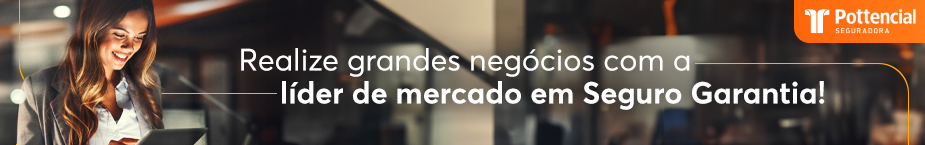 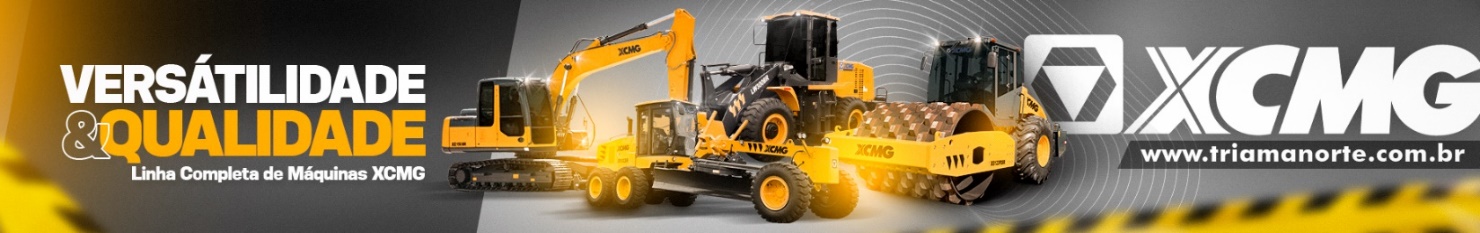 - PUBLICIDADE -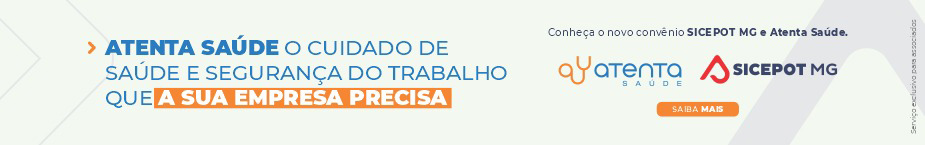 ÓRGÃO LICITANTE: DNIT - MINISTÉRIO DA INFRAESTRUTURA - DEPARTAMENTO NACIONAL DE INFRAESTRUTURA DE TRANSPORTES ÓRGÃO LICITANTE: DNIT - MINISTÉRIO DA INFRAESTRUTURA - DEPARTAMENTO NACIONAL DE INFRAESTRUTURA DE TRANSPORTES ÓRGÃO LICITANTE: DNIT - MINISTÉRIO DA INFRAESTRUTURA - DEPARTAMENTO NACIONAL DE INFRAESTRUTURA DE TRANSPORTES EDITAL: PREGÃO Nº 90135/2024EDITAL: PREGÃO Nº 90135/2024Endereço: Rua Martim de Carvalho, nº 635 – 4º andar – Bairro: Santo Agostinho - Belo Horizonte – MG, fone nº (31) 3057-1551, fax (31) 3057-1550 - CEP: 30.190-094 http://www.dnit.gov.br - E-mail: pregoeiro.sremg@dnit.gov.br. Endereço: www.dnit.gov.br - Belo Horizonte (MG) - Telefone: (61) 96412290 Endereço: Rua Martim de Carvalho, nº 635 – 4º andar – Bairro: Santo Agostinho - Belo Horizonte – MG, fone nº (31) 3057-1551, fax (31) 3057-1550 - CEP: 30.190-094 http://www.dnit.gov.br - E-mail: pregoeiro.sremg@dnit.gov.br. Endereço: www.dnit.gov.br - Belo Horizonte (MG) - Telefone: (61) 96412290 Endereço: Rua Martim de Carvalho, nº 635 – 4º andar – Bairro: Santo Agostinho - Belo Horizonte – MG, fone nº (31) 3057-1551, fax (31) 3057-1550 - CEP: 30.190-094 http://www.dnit.gov.br - E-mail: pregoeiro.sremg@dnit.gov.br. Endereço: www.dnit.gov.br - Belo Horizonte (MG) - Telefone: (61) 96412290 Endereço: Rua Martim de Carvalho, nº 635 – 4º andar – Bairro: Santo Agostinho - Belo Horizonte – MG, fone nº (31) 3057-1551, fax (31) 3057-1550 - CEP: 30.190-094 http://www.dnit.gov.br - E-mail: pregoeiro.sremg@dnit.gov.br. Endereço: www.dnit.gov.br - Belo Horizonte (MG) - Telefone: (61) 96412290 Endereço: Rua Martim de Carvalho, nº 635 – 4º andar – Bairro: Santo Agostinho - Belo Horizonte – MG, fone nº (31) 3057-1551, fax (31) 3057-1550 - CEP: 30.190-094 http://www.dnit.gov.br - E-mail: pregoeiro.sremg@dnit.gov.br. Endereço: www.dnit.gov.br - Belo Horizonte (MG) - Telefone: (61) 96412290 OBJETO: Contratação de empresa especializada para execução dos serviços necessários de manutenção rodoviária (conservação/recuperação) na rodovia BR-267/MG, segmento do Entr. MG-457 (Bom Jardim de Minas) ao Entr. BR-354(B), sob jurisdição da Superintendência Regional do DNIT no Estado de Minas Gerais, no âmbito do Plano Anual de Trabalho e Orçamento - PATO.OBJETO: Contratação de empresa especializada para execução dos serviços necessários de manutenção rodoviária (conservação/recuperação) na rodovia BR-267/MG, segmento do Entr. MG-457 (Bom Jardim de Minas) ao Entr. BR-354(B), sob jurisdição da Superintendência Regional do DNIT no Estado de Minas Gerais, no âmbito do Plano Anual de Trabalho e Orçamento - PATO.DATAS: Dia 10/06/2024 às 10h00 (horário de Brasília)Local: https://www.gov.br/compras
DATAS: Dia 10/06/2024 às 10h00 (horário de Brasília)Local: https://www.gov.br/compras
DATAS: Dia 10/06/2024 às 10h00 (horário de Brasília)Local: https://www.gov.br/compras
VALORESVALORESVALORESVALORESVALORESValor Estimado da ObraCapital SocialGarantia de PropostaGarantia de PropostaValor do EditalR$   41.682.561,80R$ -R$ -CAPACIDADE TÉCNICA: 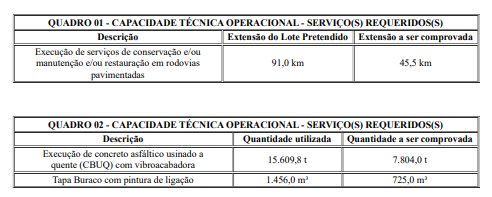 CAPACIDADE TÉCNICA: CAPACIDADE TÉCNICA: CAPACIDADE TÉCNICA: CAPACIDADE TÉCNICA: CAPACIDADE OPERACIONAL: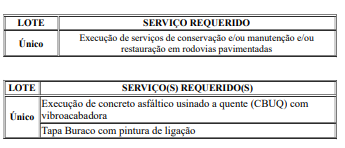 CAPACIDADE OPERACIONAL:CAPACIDADE OPERACIONAL:CAPACIDADE OPERACIONAL:CAPACIDADE OPERACIONAL: ÍNDICES ECONÔMICOS: CONFORME EDITAL.  ÍNDICES ECONÔMICOS: CONFORME EDITAL.  ÍNDICES ECONÔMICOS: CONFORME EDITAL.  ÍNDICES ECONÔMICOS: CONFORME EDITAL.  ÍNDICES ECONÔMICOS: CONFORME EDITAL. OBSERVAÇÕES: 13.10. O Edital e seus anexos estão disponíveis, na íntegra, no Portal Nacional de Contratações Públicas (PNCP) e endereço eletrônico https://www.gov.br/dnit/pt-br/assuntos/licitacoes/superintendencias/editais-de-licitacoes/.OBSERVAÇÕES: 13.10. O Edital e seus anexos estão disponíveis, na íntegra, no Portal Nacional de Contratações Públicas (PNCP) e endereço eletrônico https://www.gov.br/dnit/pt-br/assuntos/licitacoes/superintendencias/editais-de-licitacoes/.OBSERVAÇÕES: 13.10. O Edital e seus anexos estão disponíveis, na íntegra, no Portal Nacional de Contratações Públicas (PNCP) e endereço eletrônico https://www.gov.br/dnit/pt-br/assuntos/licitacoes/superintendencias/editais-de-licitacoes/.OBSERVAÇÕES: 13.10. O Edital e seus anexos estão disponíveis, na íntegra, no Portal Nacional de Contratações Públicas (PNCP) e endereço eletrônico https://www.gov.br/dnit/pt-br/assuntos/licitacoes/superintendencias/editais-de-licitacoes/.OBSERVAÇÕES: 13.10. O Edital e seus anexos estão disponíveis, na íntegra, no Portal Nacional de Contratações Públicas (PNCP) e endereço eletrônico https://www.gov.br/dnit/pt-br/assuntos/licitacoes/superintendencias/editais-de-licitacoes/.